財團法人坤泰文教基金會「第十四屆坤泰盃作文比賽」實施辦法一、比賽宗旨：提升作文能力，發揚白話文學寫作技巧，培養文學創作藝趣二、主辦單位：財團法人坤泰文教基金會三、承辦單位：救國團新竹團委會四、協辦單位：欣彰天然氣股份有限公司、坤山建設股份有限公司、新竹縣立成功國民中學五、參加對象：全國各公私立國小中、高年級、國中、高中（職）學生，預計2,000人，額滿為止六、比賽日期：109年4月19日（日）              A【國小中年級組、國中組】上午09：00至09：50   08：55預備鈴響(參賽者請持參加證入場)、09：15截止入場、09：30始可離場          B【國小高年級組、高中組】上午10：30至11：20   10：25預備鈴響(參賽者請持參加證入場)、10：45截止入場、11：00始可離場          ✪參加證補發時間：8：30~七、比賽地點：新竹縣立成功國民中學(新竹縣竹北市成功八路99號)    ✪日期與地點如有變更，最晚將於4月14日(二)公布於活動官網，敬請參賽者隨時注意公告八、比賽題目：現場公佈九、比賽細則：十、活動獎項：各組評選名次、名額十一、報名方式：一律採線上報名      請至『2020坤泰盃作文比賽』活動官網kuentai.org.tw/writing2020填寫資料報名十二、報名日期：即日起至109年3月12日（四）截止十三、成績公佈：得獎名單於109年5月19日(二) 公告於「活動官網」及「新竹青年」期刊，      「領獎通知單」一律寄送學校，由學校代為通知領獎十四、注意事項：賽場位置圖109年4月14日（二）於網站公告，『參加證』於比賽前一週郵寄至報名表地址，      若未收到，務請以電話查詢（二）參賽者當日不用報到，請依參加證上的賽場教室自由入座，進入賽場須攜帶參加證，否則不得參賽（三）限用中文書寫，惟專有名詞或試題有特殊要求者不在此限，務必使用黑色或藍色原子筆、鋼筆或簽      字筆書寫，不得使用鉛筆；可使用修正液、可攜帶透明墊板（四）禁止使用行動通訊裝置(如行動電話、穿戴式裝置等)，通訊裝置均須關機或靜音，不得攜入字典、      書籍、稿紙等非比賽用具，否則不予計分（五）其他比賽相關注意事項，請於賽前至官網查看十五、備註：（一）凡報名參賽者，比賽當日致送參加小禮乙份，本活動恕不受理現場報名（二）獎狀印製有誤或遺失補發，請於得獎名單公告後三個月內提出申請，逾期酌收手續工本費100元（三）所有參賽者作品不論入選與否概不退件，得獎作品亦歸主辦單位保有與運用，均不另付酬。得獎   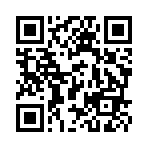       作品刊登於活動官網，並擇優刊登於「新竹青年」期刊（四）本辦法如有未盡事宜，得適時補充修訂之（五）活動洽詢專線：03-5153383轉32 葉小姐                                                                                官網組別字數限制比賽用紙評分標準寫作時間高中/職組文長不限500字格紙2張寫作內容40％，修辭與文法30％結構組織20％，標點符號與書面美觀10％50分鐘國中組500~1000500字格紙2張寫作內容40％，結構組織20％遣詞造句20％，錯別字10％標點符號10％50分鐘國小高年級組300~500 500字格紙2張寫作內容40％，結構組織20％遣詞造句20％，錯別字10％標點符號10％50分鐘國小中年級組300~400 500字格紙1張寫作內容40％，結構組織20％遣詞造句20％，錯別字10％標點符號10％50分鐘名次第一名至第六名（各一名）優選/佳作/入選每組若干名（視各組人數）獎勵依名次頒發獎金5000元、4000元、3000元、2500元、2000元、1500元及獎狀獎品及獎狀